Wednesday Lunchtime Concerts providing lunchtime music in the heart of the city since 1974
                                                                            St Andrew’s on The Terrace WELLINGTON                                                   Welcome
It is wonderful that you have come. Thank you. 
We want your experience today to be the best that it can be and would appreciate you taking a moment to read the following before the concert commences.Keep safe by locating the exit nearest to your seat. 
In the event of an earthquake, our recommendation is to Drop, Cover and Hold.  Bon appetit! You are welcome to have your lunch during the performance. Switching your cell phone to silent is important to the performers and other members of the audience. 
Your support by way of a donation and telling others about the concerts would be fantastic and very much appreciated. It does make a difference.If you wish to photograph or video today’s concert, please ask for permission from the performer(s) before the concert begins. This is important.We invite you now to sit back, relax and enjoy the concert.Our Mission is to create a lively, open Christian faith community, to act for a just and peaceful world, and to be catalysts for discovery, compassion and celebration in the capital. These lunchtime concerts are advertised through Radio New Zealand Concert’s Live Diary at around 8.10 am on the day of the concert, and listed on St Andrew’s website.To be placed on the email circulation list for concert information, please email Marjan on marjan@marjan.co.nz Check out the noticeboards in the foyer each time you come. ProgrammeChanson dans la nuit Song in the Night (1927) 	 Carlos Salzedo (1885-1961) Salzedo was known as one of the leading harpists of the twentieth-century. He studied at the Paris Conservatory, and showed extreme virtuosity by winning the Premier Prix in both harp and piano on the same day. Salzedo is also known for his innovative approach to the harp. Song in the Night is one of Salzedo’s most popular works, and was originally written as one of the solo pieces in his Method for the Harp. The piece uses glissandi (sweeping across the strings of the harp) in various forms, to create an ethereal nocturnal atmosphere.Souvenir du Nord 						John Thomas (1826-1913)John Thomas was a Welsh harpist and composer, who began learning the harp from his father. Thomas was known for playing the triple harp, which instead of having pedals to enable chromaticism like the modern concert harp, had three rows of strings (the outer rows containing the diatonic notes, and inner row the chromatic notes). As a composer, Thomas drew on his Welsh heritage and folk-music background, to create fantasies on traditional melodies.Fast Dances (2004) Excerpts			Nico Muhly (1981 - )Nico Muhly is an American composer and sought-after collaborator whose influences range from American minimalism to the Anglican choral tradition. Fast Dances is a series of five short movements for two harps. Each movement evolves from a rhythmic étude with slowly shifting harmonies. Fast dances was commissioned by Duo Scorpio and premiered at the World Harp Congress in Sydney, Australia in 2014.Traditional Manx Music					arr. Charles GuardLas Tres Damas   						Venezuelan Folktune 			  							arr. Alyssa Reit	Las Tres Damas is a joropo, a musical style and dance resembling the waltz. The word “joropo” originally meant “party”, which well conveys the spirit of the music. The joropo is usually played with a group of musicians, including bandoloa, cuatro (both stringed instruments resembling the Spanish guitar), harp and maracas. The flavour is always quite rhythmic, with 6/8 metre, full of polyrhythms and hemiolas.	Pictures at an Exhibition – Excerpts		Modest Mussorgsky (1839 - 1881) 								arr. Erin FreundBiographyMichelle Velvin and Jennifer Newth have been performing together in various forms since they were young harp students. Now both graduates of the New Zealand School of Music, they have formed the NZ Harp Duo, and are dedicated to showcasing the versatility and striking presence of two harps in concert. Michelle and Jennifer are particularly interested in performing contemporary classical music, and enjoy creating exciting programmes to engage and entertain their audiences. Visit NZHarpDuo.com for more information.Upcoming NZ Harp Duo concerts:Saturday 22 April, 7pmNZ Harp Duo at St Peters, Willis Street, WellingtonSunday 30 April, 2:30pmNZ Harp Duo at St James, Woburn Road, Lower HuttContact us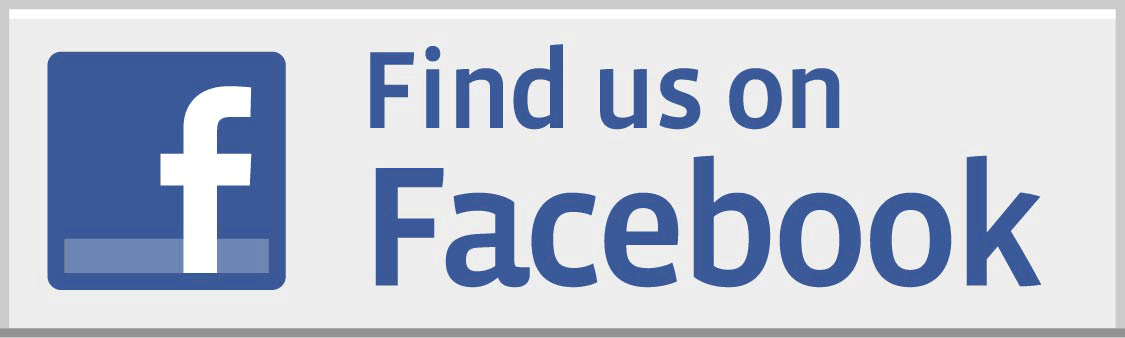 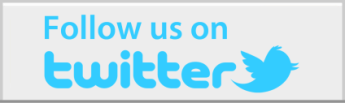 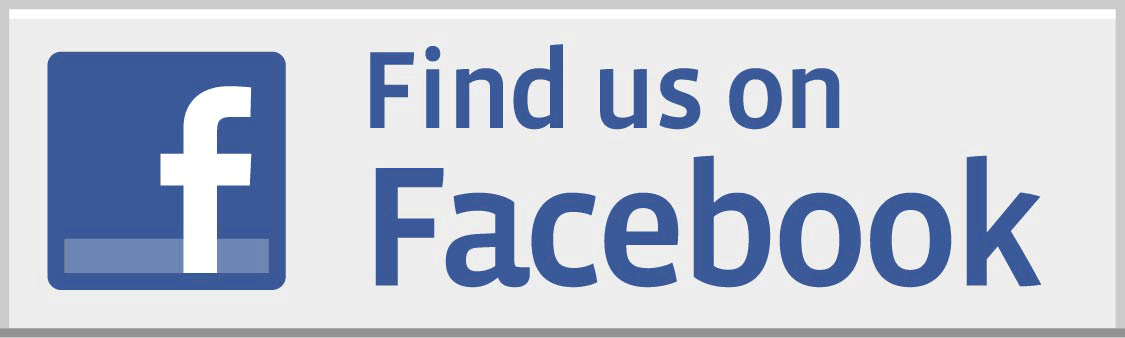 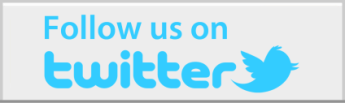 e | wednesday@standrews.org.nz        p | 04-472-9211        w | www.standrews.org.nzWe thank our generous supporters 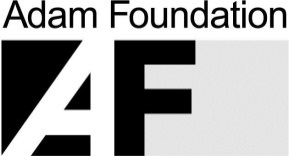 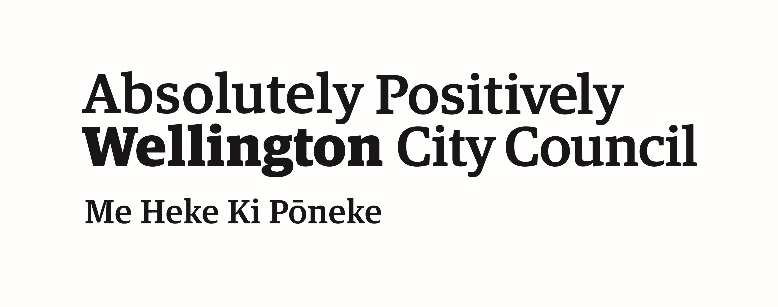 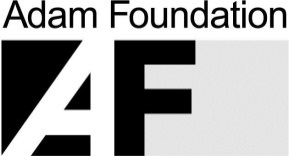 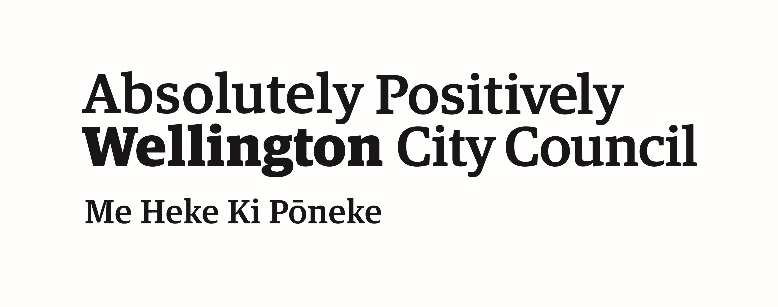 Coming Up13th April - Solo Piano | Chris Greenslade19th AprilVocal recital | Linden Loader (mezzo soprano), Roger Wilson (baritone), Fiona McCabe  (piano).  Duets and solos by Brahms, Duparc, Poulenc, Ibert, Ravel and Britten    26th April Song Recital | Megan Corby & Craig Beardsworth, Catherine Norton (piano)3rd May Organ Recital | Paul Rossmon 10th May Students of the NZSM guitar programme.